1. Feladat: Válaszd ki a helyes választ a három lehetőség közül, karikázd be minden sorban, majd írd a táblázatba!Elérhető: 14 pont2. Feladat: Négy testvérnek összesen 100 darab cukorkája van. Bármely két testvérnek együtt legalább 41 cukorkája van. Legalább hány cukorkája van a gyerekeknek külön-külön?Elérhető: 7 pont3. FeladatAz iskolai büfében sonkás, és sajtos szendvicset lehet kapni. Az egyik szünetben a gyerekek összesen 1690 Ft-ot fizettek 13 db sonkás szendvicsekért, és 1210 Ft-ot 11db sajtosért. A következő szünetben is ugyanennyi szendvicset adtak el, amiből a bevétel 2940 Ft volt. Hány darabot adtak el a kétféle szendvicsből, ha az egyik fajtából a bevétel körülbelül kétszer annyi volt, mint a másikból?Elérhető: 7 pont4. Feladat: A rovaroknak 3 pár, a pókoknak 4 pár, a rákoknak 5 pár lábuk van. Hány lába van összesen 3 rovarnak, 4 póknak és 5 ráknak? Egy képen rovarok, pókok és rákok láthatók. Mindegyikből van legalább egy a képen, és összesen 46 lábat látunk. Melyikből mennyi lehet a képen? Elérhető: 6 pont5. Feladat: Az iskola egyik termének 4 darab ilyen ablaka van. Egy ablak szélessége és hosszúsága is 150 cm. A keret külső oldalát, ami 90 mm széles, át kell festeni. Mekkora felületet kell festeni? Elérhető: 6 pont6. Feladat: Hány különböző téglalapot tudunk kirakni egy 36 négyzetlapot tartalmazó csomagból? (Egy-egy téglalap kirakásakor minden lapot felhasználunk.). Melyiknek legkisebb a kerülete? Elérhető: 5 pontFeladat123456ÖsszesenElérhető14 pont7 pont7 pont6 pont6 pont5 pont45 pontElért12Xtizenhétmillió-kilenszázkilencvennyolcezer-háromszázkilencvenhárom179983931798399317839993Ha egy 36 km-es kerékpártúrán először megtették az út  részét, majd az  részét, akkor célig az út …része maradt.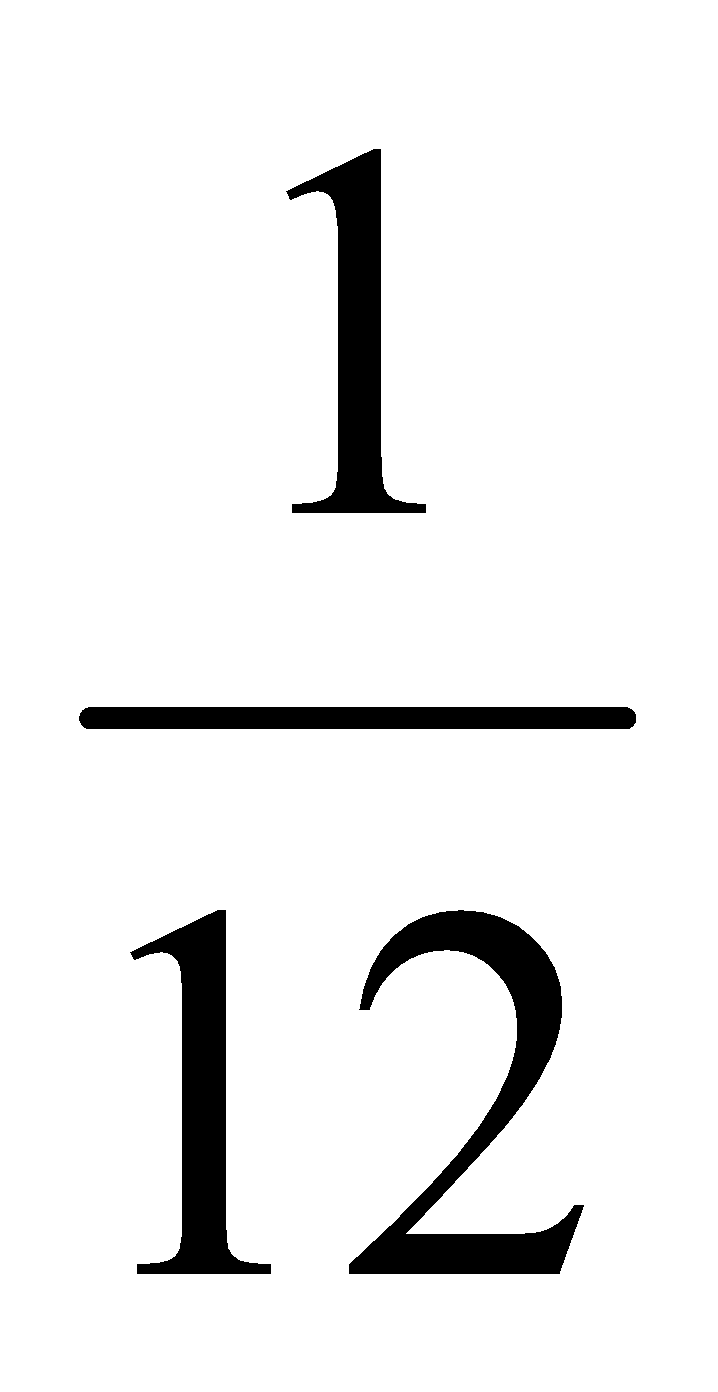 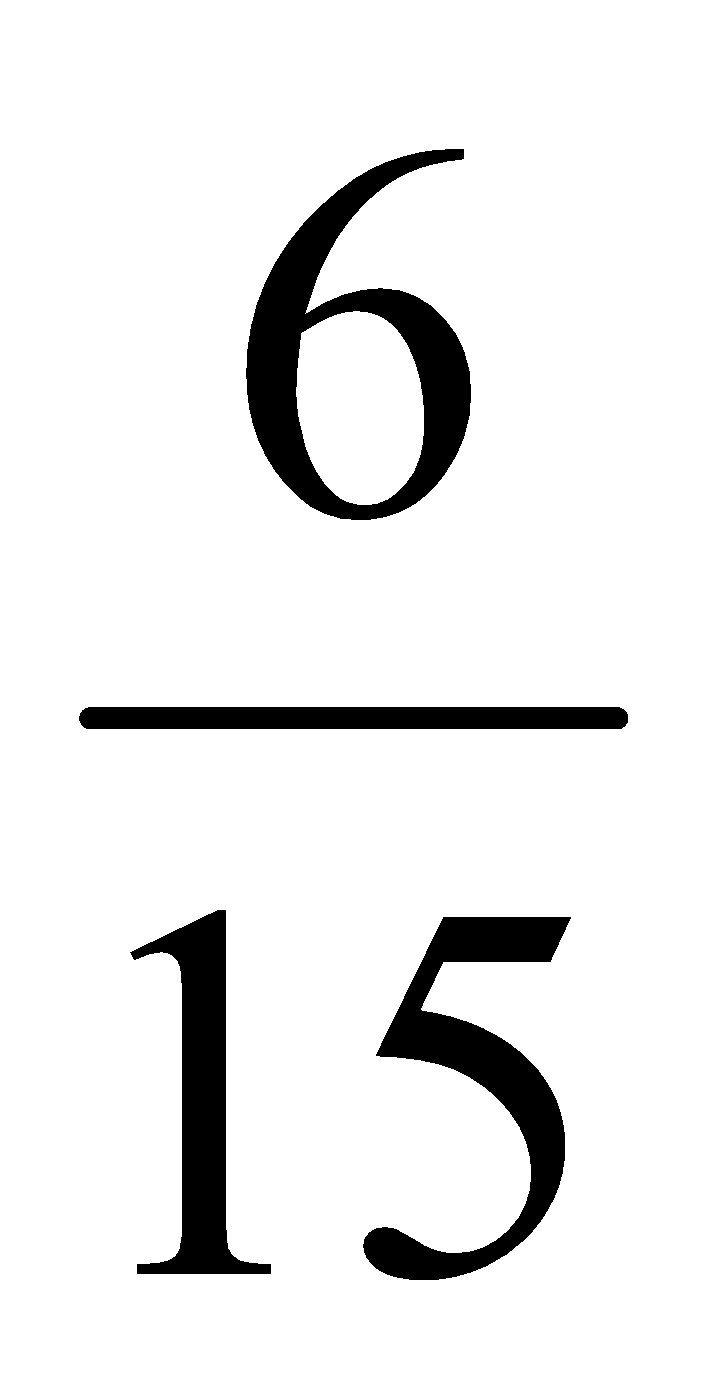 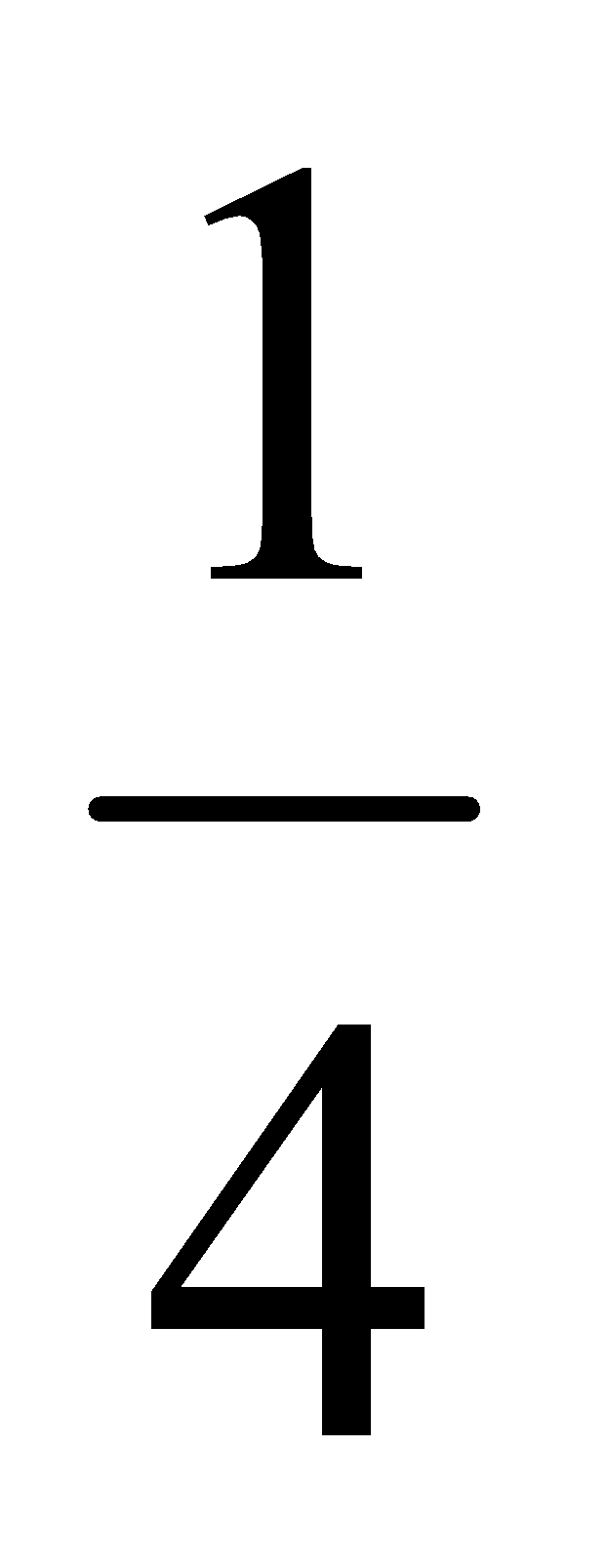 48 − (16 – 9) ∙ 2 + 1000 = 103410461082(−5) − (2 − (−3 + 4)) =0–6–109 · (10 + 11) ………..  9 · 10 + 9 · 11<=>Két szám összege 46. Az egyik 10-zel nagyobb a másiknál. Ha a nagyobbikból elveszek 5-öt, a másikhoz hozzáadok 5-öt, akkor a(z) ………….. nem változik.összegük szorzatuk különbségükAjna a 1463 + 319 helyett 1263 + 319-et ír be. Melyikkel javíthatja ki a hibát?hozzáad még 200-athozzáad még 20-at.levon 200-at.A számegyenesen az 5-től jobbra léptünk, majd onnan balra háromszor annyit. Melyik a kisebb szám, ha kapott számok összege 3?7–7–9Az egyenesszög ötödének a pótszöge36°54°72°      3 óra 44 perc 22 másodperc + 11 óra 23 perc 56 másodperc15 óra 8 perc 18 másodperc14 óra 8 perc 18 másodperc15 óra 7 perc 18 másodperc5 darab 7 deciliteres és 3 darab fél literes üveget megtöltöttünk szörppel. Hány dl maradt az edényben, ha 6 liter volt benne?11020 Ha a 4381 méteres pályán 70 kört tesznek meg a versenyzők, akkor …. km-t autóznak.306,673066,7306670Hány darab téglalapra vághatta szét Anna az 1 cm oldalú négyzetet, ha a keletkezett téglalapok kerülete 2 cm lett?234+1Egy kalapban 10 piros, 15 fehér és 30 zöld golyó van. Hányat kell becsukott szemmel kivenni, hogy a kivettek között biztosan legyen egy zöld?4641261.2.3.4.5.6.7.8.9.10.11.12.13.+1